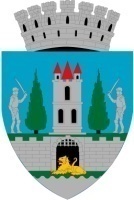 Primarul Municipiului Satu Mare, Kereskényi GáborÎn temeiul prevederilor art. 136 alin. (1) din O.U.G.nr. 57/20019 privind Codul Administrativ, cu modificările și completările ulterioare, îmi exprim inițiativa de promovare a proiectului de hotărâre privind aprobarea cooperării Municipiului Satu Mare cu Agenția de Dezvoltare Regională Nord-Vest pentru susținerea proiectului de interes public regional „Platforma Online de Investiții și Inovare Nord-Vest INNO și atragerea investitorilor pentru perioada 2024-2028”, a contribuțiilor financiare anuale, a categoriilor de activități și cheltuieli prevăzute, precum și a bugetului multianual pentru perioada 2024-2028, proiect în susținerea căruia formulez următorulReferat de aprobareÎn 31.05.2017 s-a aprobat hotărârea CDR nr. 474 prin care s-a decis dezvoltarea (înființarea) și operaționalizarea în etape a Platformei Regionale de Investiţii și Inovare Nord-Vest în limbile română și engleză și administrarea acesteia la nivelul ADR Nord-Vest cu secțiunile identificate ca fiind relevante pentru sprijinirea mediului investițional și antreprenorial.Finanțarea pentru „Platforma INNO” a fost asigurată din surse proprii ale Agenției de Dezvoltare Regionale Nord-Vest, prin fondul de dezvoltare regională, conform hotărârii CDR nr.476/2017 privind realocarea sumelor necesare pentru operaționalizarea platformei de investiții. Acestor fonduri li s-au adăugat fondurile provenite din colaborarea cu actorii principali din regiunea de Nord-Vest, inclusiv cu fiecare primărie din municipiile reşedinţă de judeţ, prin intermediul unor protocoale de colaborare, a căror semnare a fost demarată conform hotărârii CDR nr. 489/18.06.2018.Viziunea INNO pentru 2028 este ca Regiunea de dezvoltare Nord-Vest să fie prima opțiune pentru investitorii din Europa Centrala și de Est (ECE) datorită economiei regionale vibrante stimulată prin inovare, a calității ridicate a forței de muncă și oportunităților de nerefuzat pe care le oferă.Prin intermediul proiectului regional „Platforma Online de Investiții și Inovare Nord-Vest “INNO” și atragerea investitorilor” se asigura legătura între actorii din mediul public, privat, academic și civil cu scopul promovării investițiilor, creșterii competitivității companiilor din regiune prin inovare și formarea continuă a talentului regional. De asemenea, se propune dinamizarea ecosistemului regional, promovând sinergii între diverse inițiative și direcții strategice.Pentru a realiza acest lucru este nevoie ca toți actorii relevanți din regiune, universități, instituții publice, mediul de afaceri și organizații nonprofit să fie implicați și parte din acest ecosistem. Trebuie create sinergii între toate inițiativele care răspund unor direcții strategice clare și de viitor. Această abordare multidimensională și colaborativă este esențială pentru a atinge obiectivele ambițioase ale proiectului și pentru a consolida poziția regiunii Nord-Vest ca un centru inovativ și atractiv pentru investiții la nivel național și internațional.INIŢIATOR :PRIMAR                                                                   Kereskényi Gábor